Stellungnahme zu mikrobiologischen Laboruntersuchungen mit BeanstandungenWerden Kühlertemperaturen regelmässig kontrolliert und dokumentiert?Wie und in welchem Zeitraum erfolgt das Abkühlen von vorgekochten Speisen?Ist ein Reinigungsplan für die Verarbeitungsbereiche vorhanden?
 Nein		 Ja 
Wie lange werden im Haus zubereitete Speisen aufbewahrt?Werden Mitarbeiter die in der Verarbeitung tätig sind regelmässig bezüglich
Guter Hygiene- und Herstellpraxis (GHP) geschult?
 Nein		 Ja Wo sehen Sie die Gründe für die erhöhten Keimzahlen?Welche Massnahmen wurden aufgrund der erhöhten Keimzahlen eingeleitet?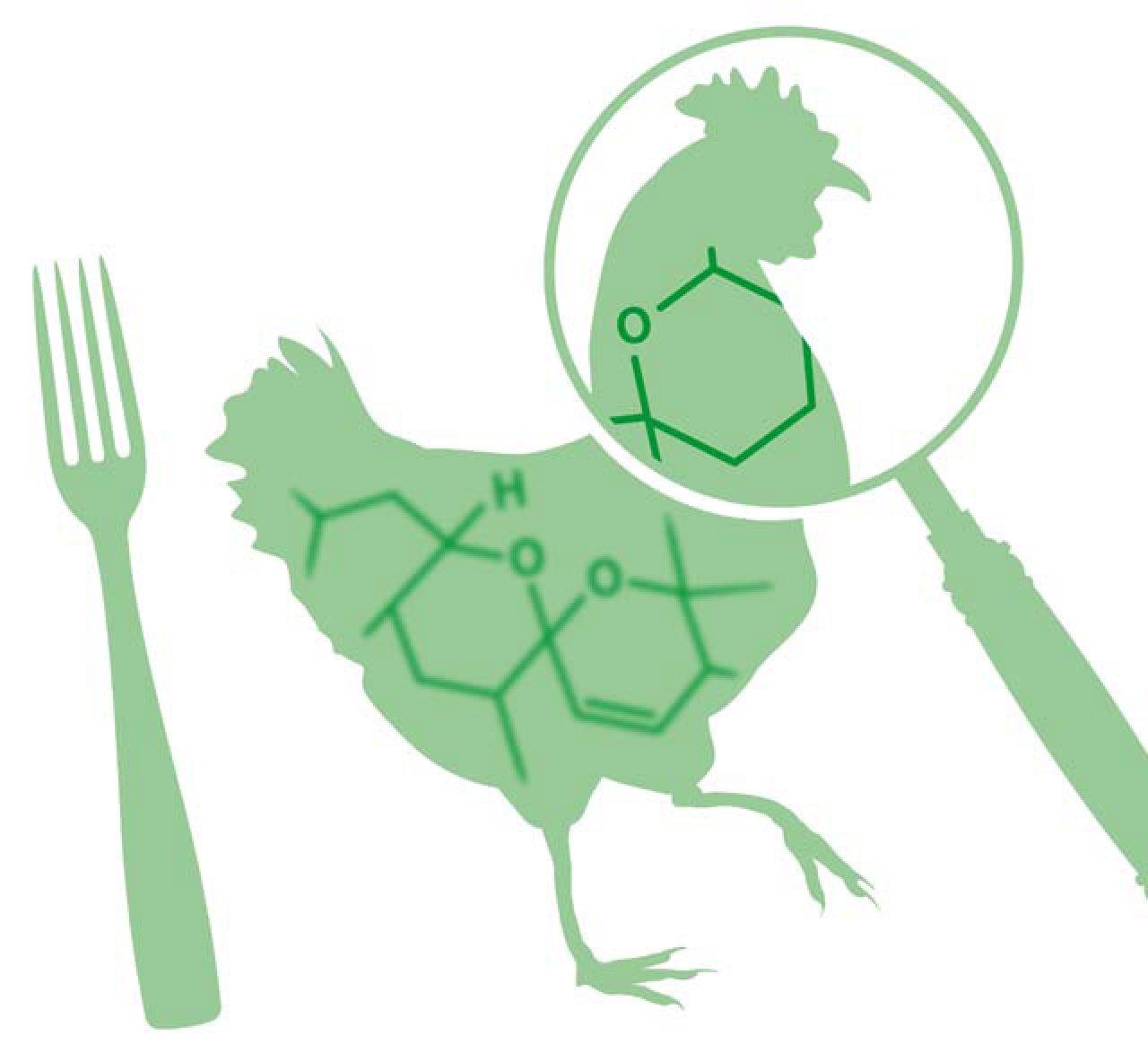 Haben Sie zum Bericht oder allgemein Fragen an das AVSV?Bitte senden Sie Ihre Stellungnahme an:Amt für Verbraucherschutz und Veterinärwesen, Julie von Gruenigen, Blarerstrasse 2, 9001 St.GallenBetrieb:Verantwortliche Person:Laborbericht-Nr: Nein Ja:  täglich /  wöchentlich /  anderevorgekochte Beilagen wie Teigwaren, Reis, Spätzli, u.a.:vorgekochte Beilagen wie Teigwaren, Reis, Spätzli, u.a.:vorgekochte Beilagen wie Teigwaren, Reis, Spätzli, u.a.: Tagevorgekochtes Gemüsevorgekochtes Gemüsevorgekochtes GemüseTageDessertprodukteDessertprodukteDessertprodukteTagesonstigesTageWer führt die Schulungen durch?Datum:Unterschrift: